Publicado en Madrid, España el 27/04/2017 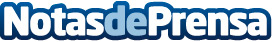 ConneXion Madrid reúne a las empresas más importantes de retail del mundoMadrid se convierte durante dos días en el centro mundial de soluciones para el retail. La capital de España acogió esta semana ConneXion Madrid, la Conferencia Internacional de LS Retail más importante del mundo, que se celebra anualmente y donde se reúnen las empresas minoristas y de hostelería más relevantes del sector. Se trata también de un evento en el que partners y socios de todo el planeta se dan cita para conocer las novedades y las últimas tendencias del mercado. Datos de contacto:Aitana902 500 358Nota de prensa publicada en: https://www.notasdeprensa.es/connexion-madrid-reune-a-las-empresas-mas-importantes-de-retail-del-mundo Categorias: Nacional Madrid Software Consumo http://www.notasdeprensa.es